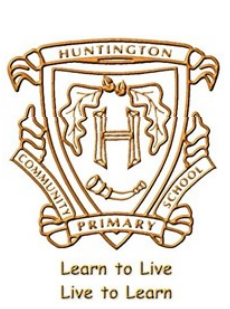 Music Curriculum: Long Term Planning2022-2023AutumnAutumnAutumnSpringSpringSpringSummerSummerSummerReceptionMeMeMy StoriesEveryone!Everyone!Our WorldBig Bear FunkReflect, Rewind and ReplayReflect, Rewind and ReplayYear 1Hey you!Hey you!Rhythm in the Way we walk and Banana rapIn the GrooveIn the GrooveRound and RoundYour ImaginationReflect, Rewind and ReplayReflect, Rewind and ReplayYear 2Hands, Feet, HeartHands, Feet, HeartHo Ho HoI Wanna Play In a BandI Wanna Play In a BandZootimeFriendship songReflect, Rewind and ReplayReflect, Rewind and ReplayYear 3Let Your Spirit FlyGlockenspiel Stage 1Glockenspiel Stage 1Three Little BirdsThe Dragon SongThe Dragon SongBringing Us TogetherBringing Us TogetherReflect, Rewind and ReplayYear 4Brass instruments whole class tuition - trumpets, cornets and baritones. Brass instruments whole class tuition - trumpets, cornets and baritones. Brass instruments whole class tuition - trumpets, cornets and baritones. Brass instruments whole class tuition - Samba drums.Brass instruments whole class tuition - Samba drums.Brass instruments whole class tuition - Samba drums.Brass instruments whole class tuition - Guitar. Brass instruments whole class tuition - Guitar. Brass instruments whole class tuition - Guitar. Year 5Livin’ On A PrayerClassroom Jazz 1Classroom Jazz 1Make You Feel My LoveThe Fresh Prince of Bel-AirThe Fresh Prince of Bel-AirDancing In The StreetReflect, Rewind and ReplayReflect, Rewind and ReplayYear 6Happy Classroom Jazz 2Classroom Jazz 2A New Year CarolYou’ve Got A FriendYou’ve Got A FriendMusic and MeMusic and MeReflect, Rewind and Replay